Activity 7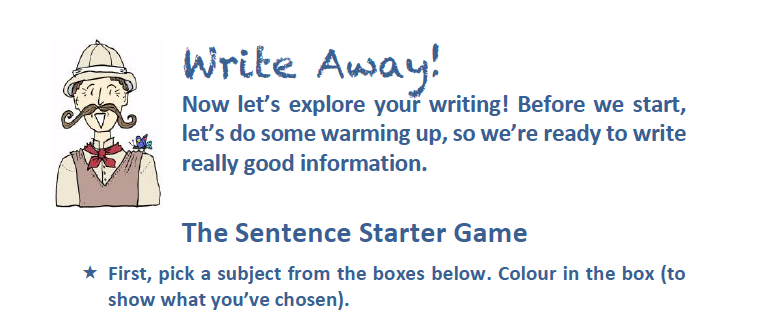 All the sentence starters below use language that you would often find in an information text.« Now complete the sentences, using invented facts about your new subject.The first thing to say about …In addition to …The most extraordinary thing about …It is a little known fact that …Normally,You may not know but …Surprisingly,Your Turn!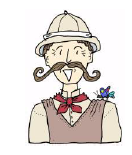  Now it’s your turn to be an author andwrite an information text. Let’s take a look at the ‘Appearance’ section of the Rhiswanozebtah text. This shows us what it looks like.Rhiswanozebtahs, although uncommon, are easy to identify, as they are a mixture of four distinct animals. They have the head of a rhino, the body of a swan and zebra and the tail of a cheetah. They have a wingspan of 2.8 metres and can grow to over 5 metres in length, which means they are the largest flying creatures since Pterodactyl dinosaurs. Additionally, their skin tends to be covered in feathers but as they get older, the zebra stripes become more prominent. Their tails are covered in fur and their heads are covered in leathery, grey skin. However, juveniles are born completely bold and develop their fur, feathers and colourings when they mature.Rewrite this paragraph so that it provides information about this Blue-headed iguana: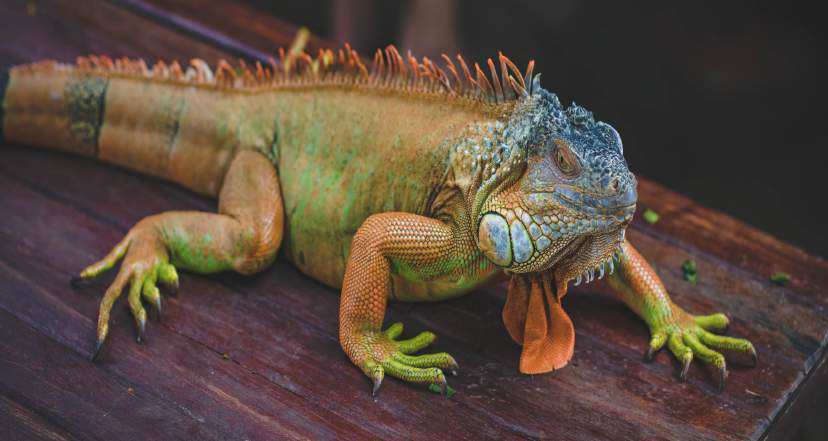 Using the ideas & sentence patterns from the paragraph above, try out your new appearance ideas. You should be able to write in facts to replace the ones in blue below.« Follow this pattern: Start by introducing the creature and why it's easy to identifyRhiswanozebtahs, although uncommon, are easy to identify, as they are a mixture of four distinct animals.Blue-Headed Iguanas …Next, describe what they look like in detail using the model paragraph below to help you. Try to add on some extra information using a clause like this: … which means … (These are known as relative clauses because they help you relate the information.)They have the head of a rhino, the body of a swan and zebra and the tail of a cheetah. Furthermore, their wingspan reaches 2.8 metres and they can grow to over 5 metres in length, which means they are the largest flying creatures since Pterodactyl dinosaurs.They have …Now, add on some further information about how they look.Additionally, their skin tends to be covered in feathers but as they get older, the zebra stripes become more prominent. Their tails are covered in fur and their heads are covered in leathery, grey skin.Additionally,Finally, give some contrasting information using ‘however.’Mature Rhiswanozebtahs are famous for their thick fur.However, juveniles are born completely bold and develop their fur, feathers and colourings when they mature.UnicornsGiantsMermaidsVampiresDragonsFairiesRobotsTeachersGhostsTrolls